Projet tracés cour élémentaire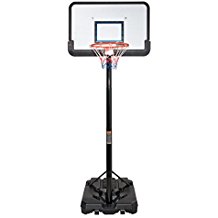 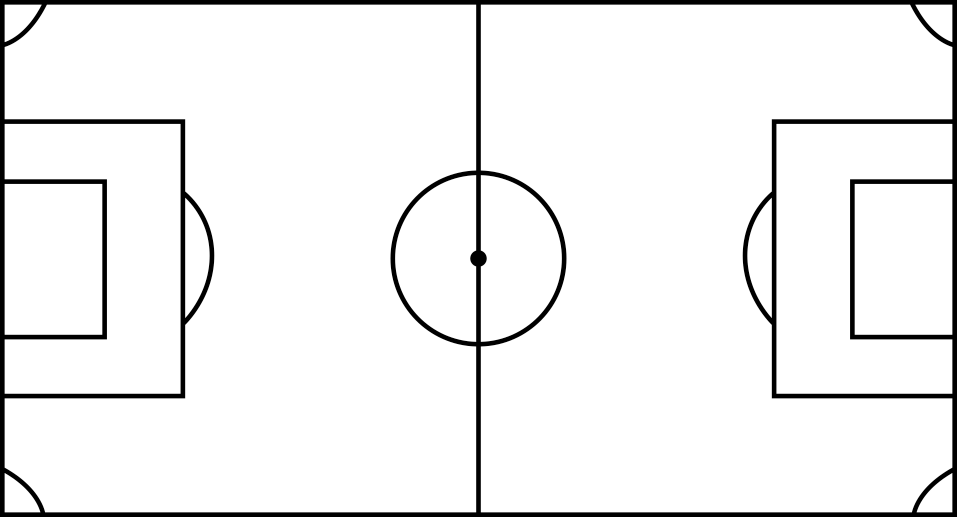 